CCR Fugitive Dust Control PlanIn accordance with Rule 257.100(e)(4)(i); Operating criteria; the owner or operator of the inactive CCR surface impoundment must no later than April 18, 2017, prepare the initial CCR fugitive dust control plan as set forth in § 257.80(b).The GTEC Inactive Ash Basin has not received CCR materials since 2001.  The current day state of the basin is stabilized with vegetation and some small areas of standing water.  CCR materials are not exposed to wind or on site activities that may create fugitive dust concerns.Fugitive dust control will be a concern and will be addressed during closure construction activities.  A fugitive dust control plan will be included in the closure plan for the facility.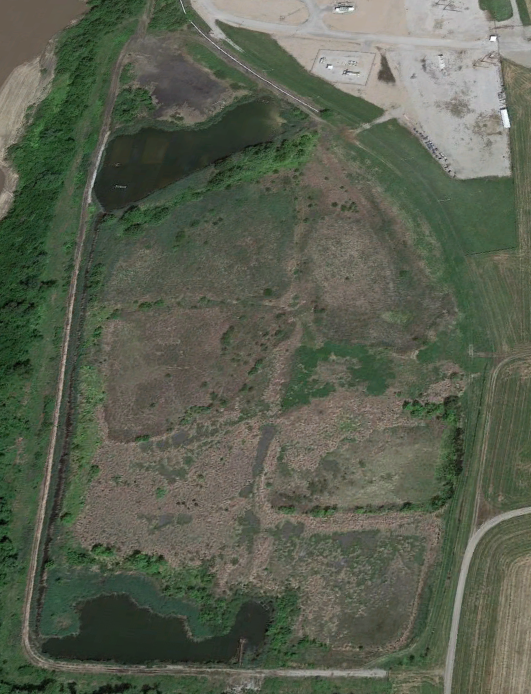 